  Critical Care Journal Club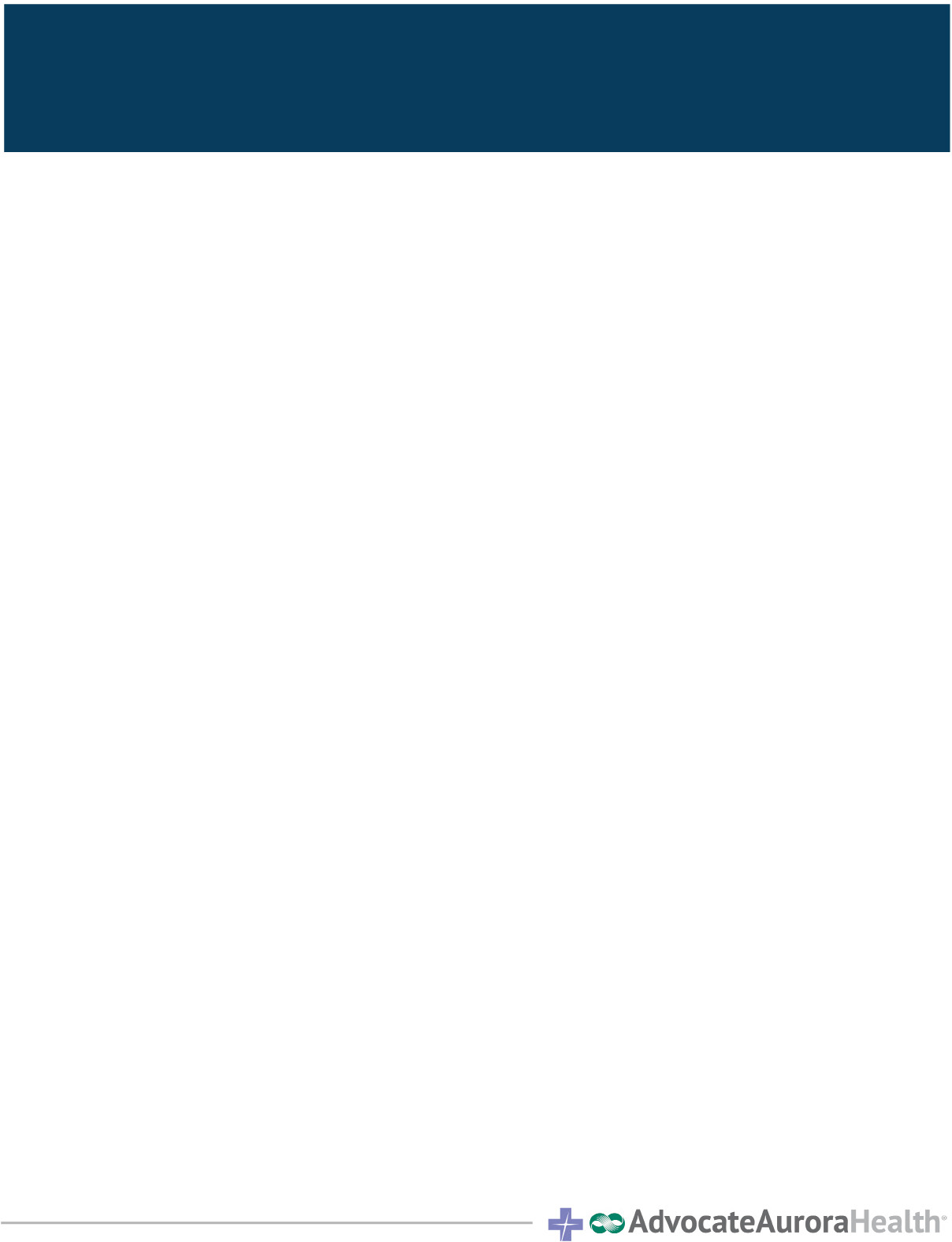 Cardiogenic Shock and the Use of Percutaneous Mechanical Assist DevicesArticle Source Link:  http://dx.doi.org/10.4037/ccn2022140 Live Program Date/Time: Tuesday, June 21, 2022 08:00 AM Independent Study Dates and Time: June 6, 2022 through June 20, 2022Program Location: Good Samaritan Hospital CCU Education Room and viaMicrosoft Teams. Please click the link below to access the live meeting.https://teams.microsoft.com/l/meetup-  join/19%3ameeting_NTRjMzgxY2QtM2I0Mi00MTEzLWI0ZDktZWUyMDZkZGVhYTAx%40thread.v2/0?context=%7b%22Tid%22%3a%22991ba2ea-1d0b-40b6-a6f1-9fb2f78a7d5e%22%2c%22Oid%22%3a%22f45ec4b1-6b79-4d69-b361-06a2034629c1%22%7dSpeakers and Resource for Questions: Joan dela Cerna, BSN, RN, CCRN, CNRN (joan.delacerna@aah.org)Leah Trepel, BSN, RN, CCRN (leah.trepel@aah.org)Nicole Adraneda Ryan, BSN, RN, CCRN (nicole.ryan3@aah.org)Desired Learner Outcome(s): Using a Likert scale, after participating in this event, learners will have increased knowledge of the various types of percutaneous mechanical assist devices used in patients with cardiogenic shock.Continuing Nursing Education Hours:2.08 contact hours will be awarded upon successful completion of this program.Criteria for Successful Completion:Read article and review questions prior to eventAttendance of the entire event.Participants will have 28 days to complete the evaluation.Upon submission of the evaluation, the participant will receive their certificate.Disclosure:None of the planners and presenters for this educational activity have relevant financial relationships to disclose with ineligible companies.Accreditation Statement:Advocate Aurora Health is approved as a provider of nursing continuing professional development by the Ohio Nurses Association, an accredited approver by the American Nurses Credentialing Center's Commission on Accreditation. (OBN-001-91)    Created by Joan dela Cerna/ NURSING Created 05/10/2022 Revised 05/22/2022Post until 06/22/2022